PENGARUH PERSONAL SELLING, SALES PROMOTION DAN DISTRIBUSI TERHADAP KEPUTUSAN PEMBELIAN PADA PT. GUARDIAN PHARMATAMACABANG MEDANSKRIPSIDisusun Untuk Memenuhi Persyaratan DalamMemperoleh Gelar Sarjana Ekonomi Jurusan Manajemen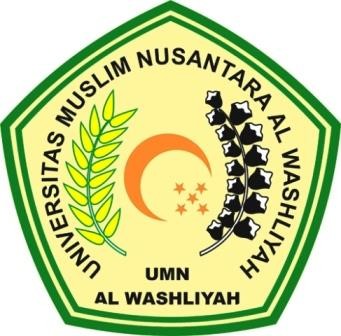 OLEH:GHALIH ANWARNPM.193114038PROGRAM STUDI MANAJEMENFAKULTAS EKONOMIUNIVERSITAS MUSLIM NUSANTARA AL-WASHLIYAHMEDAN2023